от  « 13 »  июля 2020 г.  № 704О внесении изменений в постановление Администрации муниципального образования «Звениговский муниципальный район» от 25 сентября 2018 года № 560 «Об  утверждении  Порядка
предоставления бесплатного двухразового питания обучающимся с ограниченными возможностями здоровья в муниципальных общеобразовательных организациях, расположенных на территории муниципального образования «Звениговский  муниципальный район»         В соответствии с частью 1 статьи 2 Устава Звениговского муниципального  района  Республики Марий Эл, руководствуясь пунктами 6.1, 6.3, 6.10 Положения об Администрации Звениговского муниципального района Республики Марий Эл, Администрация Звениговского муниципального района Республики Марий Эл ПОСТАНОВЛЯЕТ:               1. Внести следующие изменения в постановление Администрации муниципального образования «Звениговский муниципальный район» от 25 сентября 2018 года № 560 «Об  утверждении  Порядка
предоставления бесплатного двухразового питания обучающимся с ограниченными возможностями здоровья в муниципальных общеобразовательных организациях, расположенных на территории муниципального образования «Звениговский  муниципальный район» (далее постановление):        1) Название  постановления изложить в следующей редакции:  «Об  утверждении  Порядка предоставления бесплатного двухразового питания обучающимся с ограниченными возможностями здоровья в муниципальных общеобразовательных организациях, расположенных на территории  Звениговского  муниципального района Республики Марий Эл».            2) пункт 1 постановления изложить в следующей редакции:          «1. Утвердить Порядок предоставления бесплатного двухразового питания обучающимся с ограниченными возможностями здоровья в муниципальных общеобразовательных организациях, расположенных на территории  Звениговского  муниципального района Республики Марий Эл.»;           3) пункт 2 постановления изложить в следующей редакции:          «2. Отделу образования администрации Звениговского муниципального района Республики Марий Эл осуществлять контроль за предоставлением     ежедневного     бесплатного      двухразового        питания обучающимся с ограниченными возможностями здоровья в соответствии с утвержденным Порядком.»;           4) наименование приложения к постановлению изложить в следующей редакции:        «Порядок предоставления бесплатного двухразового питания обучающимся с ограниченными возможностями здоровья в муниципальных общеобразовательных организациях, расположенных на территории  Звениговского  муниципального района Республики Марий Эл»;           5) по тексту приложения к постановлению слова: «муниципальное образование «Звениговский муниципальный район», «Администрация муниципального образования «Звениговский муниципальный район» заменить на слова: «Звениговский муниципальный район Республики Марий Эл»,  «Администрация Звениговского муниципального района Республики Марий Эл» в соответствующем падеже.           2. Настоящее постановление вступает в силу после его официального опубликования в газете муниципального автономного учреждения «Редакция Звениговской районной газеты «Звениговская неделя». И.о. главы  Администрации 					                С.И. ЕрмолаевГерасимова М.В.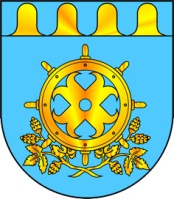 МАРИЙ ЭЛ РЕСПУБЛИКЫН ЗВЕНИГОВОМУНИЦИПАЛ РАЙОНЫН АДМИНИСТРАЦИЙЫНАДМИНИСТРАЦИЯЗВЕНИГОВСКОГО МУНИЦИПАЛЬНОГО РАЙОНАРЕСПУБЛИКИ МАРИЙ ЭЛПУНЧАЛПОСТАНОВЛЕНИЕ